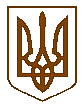 БУЧАНСЬКА   МІСЬКА   РАДАКИЇВСЬКОЇ ОБЛАСТІВІСІМНАДЦЯТА  СЕСІЯ   СЬОМОГО  СКЛИКАННЯР  І   Ш   Е   Н   Н   Я« 06 »  жовтня 2016 р. 						    №  769 - 18 –VІIПро  внесення    змін  до  рішення5 сесії  Бучанської   міської радиVІI   скликання   від  19 січня  2016року за № 104-5-VІI (позачергова)«Про  бюджет  міста  Буча на 2016 рік»у новій редакції	Розглянувши пропозиції фінансового управління Бучанської міської ради  та враховуючи необхідність у проведенні фінансування видатків з бюджету міста Буча у 2016 році, з метою раціонального використання коштів міського бюджету для забезпечення потреб в асигнуваннях на здійснення видатків по загальному та спеціальному фондах бюджету міста Буча у 2016 році,  відповідно до Закону України «Про Державний бюджет України на 2016 рік», норм Бюджетного кодексу України, прийнятих рішень Бучанською міською радою, керуючись пунктом 23 статті 26 Закону України «Про місцеве самоврядування в Україні» міська радаВИРІШИЛА:1. Внести зміни до рішення 5 сесії VІI скликання Бучанської міської ради від 19.01.2016 року за № 104-5-VІI (позачергова) «Про бюджет міста Буча на 2016 рік» у новій редакції.1.1. У пункті 1 п.2 рішення замінити цифри  «265 848 789,14», «195 319 030,81», «70 529 758,33» на «266 259 292,55», «197 378 030,81», «68 881 261,74».1.2. Внести зміни у додатки 1,2,3,5,6 до рішення, виклавши їх у новій редакції.2. Фінансовому управлінню внести відповідні зміни до бюджету міста на 2016 р.3. Затвердити розпорядження міського голови № 116, № 117 від 22.09.2016р.; № 118 від 26.09.2016р.; № 119 від 27.09.2016р.; № 121 від 29.09.2016р.; № 122 від 30.09.2016р. по загальному фонду бюджету за вересень 2016 року по головному розпоряднику «УПСЗЗНЧК».4. Контроль за виконанням даного рішення покласти на постійну комісію з питань соціально-економічного розвитку, підприємництва, житлово-комунального господарства, бюджету, фінансів та інвестування.                   Секретар ради                                                    В.П.ОлексюкДодатокдо рішення  18  сесії VIІ скликанняБучанської міської ради від «06 »  жовтня  2016 року № 769 -18-VIІПропозиціїщодо внесення змін до рішення 5 сесії Бучанської міської ради VІI скликання  від19.01.2016 року за № 104-5-VІI (позачергова) «Про бюджет міста Буча на 2016 рік» у новій редакції1. Збільшити   доходну   частину   загального  фонду  бюджету  міста  на  +3 061 000,00 грн., а саме:по КБКД 11010100 «Податок на доходи фізичних осіб, що сплачується податковими агентами, із доходів платника податку у вигляді заробітної плати» на суму  +400 000,00грн. (жовтень), +150 000,00 (листопад);по КБКД 11010400 «Податок на доходи фізичних осіб, що сплачується податковими агентами, із доходів платника податку інших ніж заробітна плата» на суму  +66 000,00грн. (жовтень);по КБКД 140400000 «Акцизний податок з реалізації суб`єктами господарювання   роздрібної   торгівлі   підакцизних   товарів»  на  суму  +500 000,00 грн. (жовтень), +300 000,00 (листопад);по КБКД 18010500 «Земельний податок з юридичних осіб»  на суму +300 000,00 грн. (жовтень), +200 000,00 грн. (листопад);по КБКД  18010600  «Орендна плата з юридичних осіб  »  на суму +300 000,00 грн. (жовтень), +200 000,00 грн. (листопад);по КБКД 18050300 «Єдиний податок з юридичних осіб»  на суму +100 000,00 грн. (жовтень);по КБКД  18050400  «Єдиний  податок  з фізичних осіб»  на суму +300 000,00 грн. (жовтень), +200 000,00 грн. (листопад);по КБКД 22010300 «Адміністративний збір за проведення державної реєстрації юридичних осіб, фізичних осіб – підприємців та громадських формувань» на суму +10 000,00 грн. (жовтень);по КБКД 22012500 «Плата за надання інших адміністративних послуг» на суму +2 000,00 грн. (жовтень), +2 000,00 грн. (листопад);по КБКД 22012600 «Адміністративний збір за державну реєстрацію речових прав на нерухоме майно та їх обтяжень» на суму +21 000,00 грн. (жовтень), +9 000,00 грн. (листопад);по КБКД 22012900 «Плата за скорочення термінів надання послуг у сфері державної реєстрації речових прав на нерухоме майно та їх обтяжень і державної реєстрації юридичних осіб, фізичних осіб – підприємців та громадських формувань, а також плата за надання інших платних послуг» на суму +1 000,00 грн. (жовтень).2. Перерозподілити доходну частину загального фонду бюджету міста на підставі:наказу директора Департаменту фінансів КОДА від 29.09.2016 №143, а саме:по КБКД 41030800 «Субвенція з державного бюджету місцевим бюджетам на надання пільг та житлових субсидій населенню на оплату електроенергії, природного газу, послуг тепло-, водопостачання і водовідведення, квартирної плати (утримання будинків і споруд та прибудинкових  територій), вивезення побутового сміття та рідких нечистот», а саме:   +619 000,00 грн.  (серпень), -636 000,00 грн. (вересень), -619 000,00 грн. (жовтень), -636 000,00 грн. (грудень).наказу директора Департаменту фінансів КОДА від 23.09.2016 №140, а саме:по КБКД 41030600 «Субвенція з державного бюджету місцевим бюджетам на виплату допомоги сім`ям з дітьми, малозабезпеченим сім`ям, інвалідам з дитинства, дітям-інвалідам, тимчасової державної допомоги дітям та допомоги по догляду за інвалідами I чи II групи внаслідок психічного розладу», а саме: +749 223,94 грн.(вересень), -749 223,94 грн. (грудень).наказу директора Департаменту фінансів КОДА від 21.09.2016 №134, а саме:по КБКД 41030800 «Субвенція з державного бюджету місцевим бюджетам на надання пільг та житлових субсидій населенню на оплату електроенергії, природного газу, послуг тепло-, водопостачання і водовідведення, квартирної плати (утримання будинків і споруд та прибудинкових  територій), вивезення побутового сміття та рідких нечистот», а саме:   +431 000,00 грн. (вересень), -431 000,00 грн. (листопад).наказу директора Департаменту фінансів КОДА від 26.08.2016 №123, а саме:по КБКД 41030600 «Субвенція з державного бюджету місцевим бюджетам на виплату допомоги сім`ям з дітьми, малозабезпеченим сім`ям, інвалідам з дитинства, дітям-інвалідам, тимчасової державної допомоги дітям та допомоги по догляду за інвалідами I чи II групи внаслідок психічного розладу», а саме: +201 281,05 грн.(серпень), -201 281,05 грн. (грудень).наказу директора Департаменту фінансів КОДА від 26.08.2016 №122, а саме:по КБКД 41030800 «Субвенція з державного бюджету місцевим бюджетам на надання пільг та житлових субсидій населенню на оплату електроенергії, природного газу, послуг тепло-, водопостачання і водовідведення, квартирної плати (утримання будинків і споруд та прибудинкових  територій), вивезення побутового сміття та рідких нечистот», а саме:   +43 000,00 грн. (серпень), -43 000,00 грн. (вересень).3. Збільшити видаткову частину загального фонду міського бюджету міста Буча на 2 059 000,00грн. за рахунок перевиконання дохідної частини міста, відповідно до офіційного висновку фінансового управління Бучанської міської ради станом на 01.09.2016 року, а саме:по головному розпоряднику коштів 01 « Бучанська міська рада»(+1 409 800,00грн.)КФКВ 100203 « Благоустрій» (+1 209 800,00грн.)КЕКВ 2240«Оплата послуг (крім комунальних)» - вересень - + 708 000,00грн.КЕКВ 2272  « Оплата водопостачання та водовідведення» – вересень - + 35 000,00грн.КЕКВ 2610  « Субсидії та поточні трансферти підприємства( установам, організаціям)»– вересень - + 466 800,00грн.КФКВ 170703  « Видатки на проведення робіт, пов»язаних із будівництвом, реконструкцією, ремонтом та утриманням автомобільних доріг» ( +200 000,00грн.)КЕКВ 2240 «Оплата послуг (крім комунальних)»  - -вереесень - + 200 000,00грн.по головному розпоряднику коштів10 « Відділ освіти Бучанської міської ради»( + 602 300,00грн.)КФКВ 070101 « Дошкільні навчальні заклади»( +122 610,00грн.)КЕКВ 2111 « Заробітна плата» – вересень - + 100 500,00грн.КЕКВ 2120 « Нарахування на заробітну плату» – вересень - + 22 110,00грн. КФКВ 070201  « Загальноосвітні школи( в т.ч. школа-дитячий садок, інтернат при школі), спеціалізовані школи, ліцеї, гімназії,колегіуми»  ( + 455 720,00грн.)КЕКВ 2111 « Заробітна плата» – вересень - + 226 000,00грн.КЕКВ 2120 « Нарахування на заробітну плату»  – вересень - + 49 720,00грн.КЕКВ 2210 « Предмети, матеріали, обладнання та інвентар»  -вересень - + 120 000,00грн.КЕКВ 2240 «Оплата послуг (крім комунальних)»  - вересень - + 60 000,00грн.КФКВ 070401« Позашкільні заклади освіти, заходи із позашкільної роботи з дітьми»  ( +11 160,00грн.)КЕКВ 2111 « Заробітна плата»  – вересень - +9 000,00грн.КЕКВ 2120 « Нарахування на заробітну плату» - вересень - + 2 160,00грн.КФКВ 070802 « Методична робота, інші заходи у сфері народної освіти»( + 6 710,00грн.)КЕКВ 2111 « Заробітна плата»  – вересень - + 5 500,00грн.КЕКВ 2120 « Нарахування на заробітну плату» - вересень - + 1 210,00грн.КФКВ 130107 « Утримання та навчально-тренувальна робота дитячо-юнацьких спортивних шкіл»( + 6 100,00грн.)КЕКВ 2111 « Заробітна плата»  - вересень - + 5 000,00грн.КЕКВ 2120 « Нарахування на заробітну плату» - вересень - + 1 100,00грн.по головному розпоряднику коштів14 « Бучанська міська поліклініка»( +46 900,00грн.)КФКВ 080300 «Поліклініки і амбулаторії (крім спеціалізованих поліклінік та загальних і 	спеціалізованих стоматологічних поліклінік)» (+ 46 900,00грн.)КЕКВ 2240 «Оплата послуг (крім комунальних)» - вересень - + 46 900,00грн.4. Перерозподілити видаткову частину загального фонду бюджету міста Буча :по головному розпоряднику коштів 15 „Управління праці, соціального захисту та захисту населення від наслідків Чорнобильської катастрофи Бучанської міської ради” , а саме:по КФКВ 090302 "Допомога у зв’язку з вагітністю і пологами"  по КЕКВ 2730 „Інші виплати населенню”, а саме: - 12 866.61 грн. (жовтень);по КФКВ 090303 " Допомога до досягнення дитиною трирічного віку " по КЕКВ 2730 „Інші виплати населенню”, а саме: - 12 114,52 грн. (жовтень);по КФКВ 090304 "Одноразова допомога при народженні дитини" по КЕКВ 2730 „Інші виплати населенню”, а саме: - 157 640,58 грн. (жовтень);по КФКВ 090305 "Допомога на дітей, над якими встановлено опіку чи піклування" по КЕКВ 2730 „Інші виплати населенню”, а саме: + 5 284,63 грн. (жовтень);по КФКВ 090306 "Допомога на дітей одиноким матерям" по КЕКВ 2730 „Інші виплати населенню”, а саме: + 153 946,35грн. (жовтень);по КФКВ 090307 "Тимчасова державна допомога дітям" по КЕКВ 2730 „Інші виплати населенню”, а саме:  - 14 506,41 грн. (жовтень);по КФКВ 090308 «Допомога при усиновленні дитини» по КЕКВ 2730 „Інші виплати населенню”, а саме: - 60,00 грн. (жовтень);по КФКВ 090401 "Державна соціальна допомога малозабезпеченим сім’ям" по КЕКВ 2730 „Інші виплати населенню”, а саме:  + 1 368,18 грн. (жовтень);по КФКВ 090413 «Допомога на догляд за інвалідом I чи II групи внаслідок психічного розладу» по КЕКВ 2730 «Інші виплати населенню», а саме: - 900 грн. (жовтень); по КФКВ 091300 „Державна соціальна допомога інвалідам з дитинства та дітям інвалідам” по КЕКВ 2730 „Інші виплати населенню”, а саме: + 37 488,96 грн. (жовтень).по головному розпоряднику коштів 01 « Бучанська міська рада»( 0,00грн.)КФКВ 100203 « Благоустрій» ( +291 659,00грн.)КЕКВ 2210 « Предмети, матеріали, обладнання та інвентар»- жовтень - - 100 000,00грн.КЕКВ 2240 «Оплата послуг (крім комунальних)»  - вересень - +69 325,00грн., жовтень - +94 400,00грн., листопад - + 112 934,00грн., грудень - + 15 000,00грн.КЕКВ 2610 « Субсидії та поточні трансферти підприємства( установам, організаціям)» -  жовтень - + 100 000,00грн.КФКВ 120201» Періодичні видання»( 0,00грн.)КЕКВ 2610 « Субсидії та поточні трансферти підприємства( установам, організаціям)»- вересень - +15 000,00грн., грудень - -15 000,00грн.по головному розпоряднику коштів10 « Відділ освіти Бучанської міської ради»( 0, 00грн.)КФКВ 070101 « Дошкільні навчальні заклади»( 0,00 грн.)КЕКВ 2111 « Заробітна плата» - листопад - + 45 000,00грн., грудень - + 245 000,00грн.КЕКВ 2120  « Нарахування на заробітну плату»– листопад - + 10 000,00грн., грудень - + 55 000,00грн.КЕКВ 2230  « Продукти харчування» - листопад - - 55 000,00грн., грудень - - 300 000,00грн.по головному розпоряднику коштів 14 « Бучанська міська поліклініка»( 0,00грн.):КФКВ 080300 «Поліклініки і амбулаторії (крім спеціалізованих поліклінік та загальних і 	спеціалізованих стоматологічних поліклінік)» ( 0,00грн.)КЕКВ 2111  « Заробітна плата» – жовтень - + 31 000,00грн.КЕКВ 2120  « Нарахування на заробітну плату» -жовтень - + 6 800,00грн.КЕКВ 2210 « Предмети, матеріали, обладнання та інвентар» - жовтень - -10 000,00грн.КЕКВ 2220 « Медикаменти та перев.»язу вальні матеріали» - жовтень - - 21 000,00грн.КЕКВ 2230 « Продукти харчування» - жовтень - - 1 500,00грн., листопад - - 1 500,00грн.КЕКВ 2240 «Оплата послуг (крім комунальних)» - жовтень - - 26 300,00грн.КЕКВ 2272 « Оплата водопостачання та водовідведення» - жовтень - + 1 500,00грн., листопад - + 1 500,00грн.КЕКВ 2273 « Оплата електроенергії» - жовтень - + 10 000,00грн.КЕКВ 2730 «Інші виплати населенню» – жовтень - + 9 500,00грн.по головному розпоряднику коштів 15 „Управління праці, соціального захисту та захисту населення від наслідків Чорнобильської катастрофи Бучанської міської ради”( - 291 659,00грн.):КФКВ 090209 « Інші пільги громадянам, які постраждали внаслідок Чорнобильської катастрофи» ( - 15 500,00грн.)КЕКВ 2730 « Інші виплати населенню» - вересень - - 3 100,00грн., жовтень - -3 100,00 грн., листопад - -9 300,00грн.КФКВ  090214 « Пільги окремим категоріям громадян з послуг зв»язку»( -145 200,00грн.)КЕКВ 2730 « Інші виплати населенню» -  вересень - - 36 300,00грн., жовтень - -36 300,00грн., листопад - -72 600,00грн.КФКВ 091209 « Фінансова підтримка громадських організацій інвалідів і ветеранів»( +61 800,00грн.)КЕКВ 2610 « Субсидії та поточні трансферти підприємства( установам, організаціям) « Субсидії та поточні трансферти підприємства( установам, організаціям)»-»-  вересень - + 30 000,00грн., жовтень - + 30 000,00грн., листопад - + 1 800,00грн.КФКВ 170102 « Компенсаційні виплати на пільговий проїзд автомобільним транспортом окремим категоріям громадян»( -90 000,00грн.)КЕКВ 2610« Субсидії та поточні трансферти підприємства( установам, організаціям)»- вересень - - 30 000,00грн., жовтень - - 30 000,00грн., листопад - - 30 000,00грн.КФКВ 170302 «Компенсаційні виплати на пільговий проїзд окремих категорій громадян на залізничному транспорті» (-102 759,00грн.)КЕКВ 2610 « Субсидії та поточні трансферти підприємства( установам, організаціям)»- вересень - - 44 925,00грн., жовтень - - 55 000,00грн., листопад - - 2 834,00грн.По головному розпоряднику коштів 24« Відділ культури та спорту Бучанської міської ради» (0,00грн.)КФКВ 110201 « Бібліотеки» ( - 17 700,00грн.)КЕКВ 2111  « Заробітна плата» – липень - - 5 000,00грн., серпень - - 5 000,00грн., вересень - - 5 000,00грн.КЕКВ 2120  « Нарахування на заробітну плату» - липень - - 900,00грн., серпень - - 900,00грн., вересень - - 900,00грн.КФКВ 110202 « Музеї і виставки» ( - 52 700,00грн.)КЕКВ 2111  « Заробітна плата» - травень - - 1 000,00грн., червень - - 3 000,00грн., липень - - 3 000,00грн., серпень - - 3 000,00грн., вересень - - 23 000,00грн., жовтень - - 5 000,00грн., листопад - - 2 000,00грн., грудень - - 3 000,00грн.КЕКВ 2120  « Нарахування на заробітну плату» - червень - - 700,00грн., липень - - 700,00грн., серпень - - 700,00грн., вересень - - 5 100,00грн., жовтень - - 1 300,00грн., листопад - - 400,00грн., грудень - - 500,00грн.КЕКВ 2210 « Предмети, матеріали, обладнання та інвентар» - січень - - 200,00грн., лютий - -100,00грн., березень - - 100,00грн., квітень - - 100,00грн., травень - - 100,00грн., червень - - 100,00грн., липень - -100,00грн., серпень - -100,00грн., вересень - - 100,00грн., жовтень - - 100,00грн., листопад - - 100,00грн., грудень - - 100,00грн.КФКВ 110204 « Палаци і будинки культури, клуби та інші заклади клубного типу» ( -82 400,00грн.)КЕКВ 2111  « Заробітна плата» - липень - - 3 500,00грн., серпень - - 3 500,00грн., вересень - -5 000,00грн.КЕКВ 2120  « Нарахування на заробітну плату» - липень - - 400,00грн., серпень - - 3 000,00грн., вересень - - 4 000,00грн.КЕКВ 2210 « Предмети, матеріали, обладнання та інвентар» - вересень - - 63 000,00грн.,КФКВ 110205 « Школа естетичного виховання дітей» ( + 133 400,00 грн.)КЕКВ 2111  « Заробітна плата» - червень - + 700,00грн., липень - + 2 500,00грн., серпень - +16 100,00грн., вересень - + 83 200,00грн.,  грудень - + 2 800,00грн.КЕКВ 2120  « Нарахування на заробітну плату» -  вересень - + 18 700,00грн., жовтень - + 6 300,00грн., листопад - + 2 400,00грн., грудень - + 700,00грн.КФКВ 110502 « Інші культурно-освітні заклади та заходи» ( + 23 100,00грн.)КЕКВ 2111  « Заробітна плата» - травень - + 1 000,00грн., червень - + 3 000,00грн., липень - + 11 000,00грн.КЕКВ 2120  « Нарахування на заробітну плату» - вересень - + 3 400,00грн.КЕКВ 2240 «Оплата послуг (крім комунальних)» - січень - + 200,00грн., лютий - +100,00грн., березень - +100,00грн., квітень - + 100,00грн., травень - + 100,00грн., червень - + 100,00грн., липень - + 100,00грн., серпень - + 100,00грн., вересень - + 3 500,00грн., жовтень - + 100,00грн., листопад - + 100,00грн., грудень - + 100,00грн.КФКВ 130102 « Проведення навчально-тренувальних зборів і змагань»( - 2 400,00 грн.)КЕКВ 2240 «Оплата послуг (крім комунальних)» - вересень - - 2 400,00грн.КФКВ 130110 « Фінансова підтримка спортивних споруд» ( + 12 000,00 грн.)КЕКВ 2210 « Предмети, матеріали, обладнання та інвентар» - вересень - + 2 000,00грн.КЕКВ 2272 « Оплата водопостачання та водовідведення» - вересень  - + 10 000,00грн.КФКВ 110103 « Філармонії, музичні колективи і ансамблі та інші мистецькі заклади та заходи» ( -13 300,00 грн.)КЕКВ 2210 « Передмети, матеріали, обладнання та інвентар» - вересень - - 13 300,00грн.5. Збільшити видатки спеціального фонду місцевого бюджету м.Буча на 2016 рік шляхом внесення змін в додаток  №5 «Перелік об’єктів, видатки на які у 2016  році будуть проводитись за рахунок бюджету розвитку місцевого бюджету м.Буча», на загальну суму 1 002 000,00 грн., а саме:За рахунок збільшення обсягу коштів що передаються із загального фонду бюджету до бюджету розвитку (спеціальний фонд), а саме:По головному розпоряднику коштів 01 „Бучанська міська рада” по КФК 180409 «Внески органів влади Автономної Республіки Крим та органів  місцевого самоврядування у статутні фонди суб’єктів підприємницької діяльності»Збільшити  бюджетні призначення одержувачу «КП Бучанське УЖКГ» на суму +711 500,00 грн., а саме:КЕКВ 3210 «Капітальні трансферти підприємствам (установам, організаціям)» на  суму  +184 600,00 грн. (придбання світильника INOA ЖТУ-150 в комплекті з натрієвою лампою 150Вт (24 шт.));КЕКВ 3210 «Капітальні трансферти підприємствам (установам, організаціям)» на  суму  +200 000,00 грн. (огорожа скейт – парку Бучанського міського парку);КЕКВ 3210 «Капітальні трансферти підприємствам (установам, організаціям)» на  суму  +326 900,00 грн. (придбання лавок та урн для Бучанському міському парку та  Київської площі (18 лавок та 16 урн));Встановити бюджетні призначення в сумі 52 000,00 грн. одержувачу КП «Центр технічної інвентаризації та державної реєстрації» Бучанської міської ради, в рахунок поповнення статутного капіталу, а саме:збільшити КЕКВ 3210 Капітальні трансферти підприємствам  (установам, організаціям) на розроблення проектної документації «Придбання персональних комп’ютерів в комплекті»  на суму + 52 000,00 грн.по КФК 100203 «Благоустрій міст, сіл,селищ»збільшити КЕКВ 3142 «Проектно - вишукувальні роботи по реконструкції пішохідної зони по вул. Героїв Майдану (від вул. Нове Шосе до вул. Енергетиків) в м.Буча» на суму +35 746,00 грн.;по КФК 150101 «Капітальні вкладення»збільшити КЕКВ  3142 «Реконструкція вбудованих нежитлових приміщень під архів у житловому будинку по бул. Б.Хмельницького, 4 в м.Буча – монтажні роботи протипожежного призначення»  на  суму  +50 925,00грн.;збільшити КЕКВ  3142 «Реконструкція вбудованих нежитлових приміщень під архів у житловому будинку по бул. Б.Хмельницького, 4 в м.Буча – монтажні роботи охоронної системи»  на  суму  +47 076,00грн.;збільшити КЕКВ  3142 «Реконструкція вбудованих нежитлових приміщень під архів у житловому будинку по бул. Б.Хмельницького, 4 в м.Буча – монтажні роботи системи відеонагляду)»  на  суму  +104 753,00грн.;6. Перерозподілити видатки спеціального фонду місцевого бюджету м.Буча на 2016 рік шляхом внесення змін в додаток  №5 «Перелік об’єктів, видатки на які у 2016  році будуть проводитись за рахунок бюджету розвитку місцевого бюджету м.Буча», а саме:6.1. За рахунок коштів бюджету розвитку спеціального фонду місцевого бюджету м.Буча, а саме:По головному розпоряднику коштів 01 „Бучанська міська рада” по КФК 150101 «Капітальні вкладення»зменшити  КЕКВ  3122 «Будівництво  спортивного блоку  в  комплексі  з  будівлями  ЗОШ  №2  по  вул.  Шевченка, 14  в  м.Буча»  на  суму  - 927 315,60грн.;збільшити КЕКВ 3142 «Реконструкція спортивного майданчику ЗОШ №4 по вул. Енергетиків, 2 в м.Буча» на суму  + 927 315,60 грн.6.2. За рахунок передачі коштів із загального фонду бюджету до спеціального фонду, а саме:По головному розпоряднику коштів 01 „Бучанська міська рада” по КФК 150101 «Капітальні вкладення»збільшити КЕКВ  3122 «Будівництво  спортивного блоку  в  комплексі  з  будівлями  ЗОШ  №2  по  вул.  Шевченка, 14  в  м.Буча»  на  суму  + 927 315,60грн.;зменшити  КЕКВ 3142 «Реконструкція спортивного майданчику ЗОШ №4по вул. Енергетиків, 2 в м.Буча» на суму  - 927 315,60 грн.по КФК 250380 «Інші субвенції»зменшити  КЕКВ  3220 «Будівництво  гімназії на 14 класів по вул. Вишнева в м.Буча Київської області (співфінансування)»  на  суму  -1 728 100,00грн.по КФК 250324 «Субвенція іншим бюджетам на виконання інвестиційних проектів»збільшити КЕКВ  3220 «Будівництво  гімназії на 14 класів по вул. Вишнева в м.Буча Київської області (співфінансування)»  на  суму  1 728 100,00грн.          Начальник фінансового управління                                      Т.А.Сімон